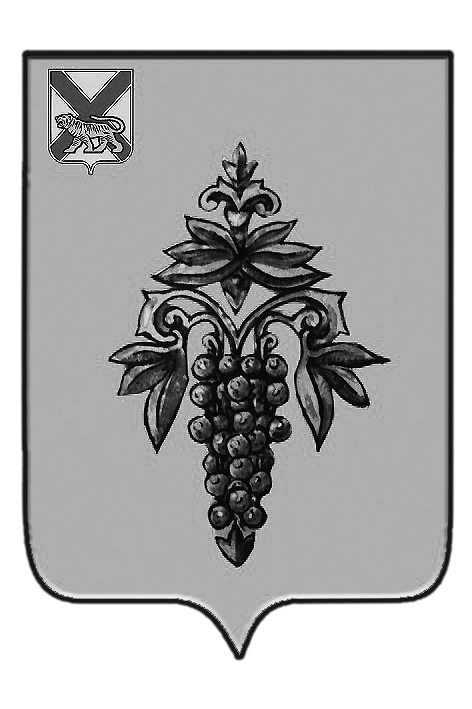 ДУМА ЧУГУЕВСКОГО МУНИЦИПАЛЬНОГО РАЙОНА Р  Е  Ш  Е  Н  И  ЕНа основании экспертного заключения правового департамента Администрации Приморского края от 10 марта 2015 года № 145-эз «на решение Думы Чугуевского муниципального района от 26 сентября 2008 года № 747 «О размере и условиях оплаты труда выборных должностных лиц органов местного самоуправления в Чугуевском муниципальном районе» (в редакции решений Думы Чугуевского муниципального района от 29.05.2009 № 869, 07.10.2011 № 145-НПА, 23.10.2012 № 244-НПА, 30.09.2013 № 354-НПА, 09.12.2014 № 479-НПА, 26.12.2014 № 543-НПА), в соответствии со статьей 16 Устава Чугуевского муниципального района, Дума Чугуевского муниципального районаРЕШИЛА:	1. Принять решение Думы Чугуевского муниципального района «О внесении изменений в решение Думы Чугуевского муниципального района от 26 сентября 2008 года № 747 «О размере и условиях оплаты труда выборных должностных лиц органов местного самоуправления в Чугуевском муниципальном районе» (в редакции решений Думы Чугуевского муниципального района от 29.05.2009 № 869, 07.10.2011 № 145-НПА, 23.10.2012 № 244-НПА, 30.09.2013 № 354-НПА, 09.12.2014 № 479-НПА, 26.12.2014 № 543-НПА)».	2. Направить указанное решение главе Чугуевского муниципального района для подписания и опубликования.	3. Настоящее решение вступает в силу со дня его принятия.ДУМА ЧУГУЕВСКОГО МУНИЦИПАЛЬНОГО РАЙОНА Р  Е  Ш  Е  Н  И  ЕПринято Думой Чугуевского муниципального района «24» апреля 2015 годаСтатья 1. Внести в решение Думы Чугуевского муниципального района от 26 сентября 2008 года № 747 «О размере и условиях оплаты труда выборных должностных лиц органов местного самоуправления в Чугуевском муниципальном районе» (в редакции решений Думы Чугуевского муниципального района от 29.05.2009 № 869, 07.10.2011 № 145-НПА, 23.10.2012 № 244-НПА, 30.09.2013 № 354-НПА, 09.12.2014 № 479-НПА, 26.12.2014 № 543-НПА) следующие изменения:1.1. в пункте 1 статьи 5 слова «со дня его принятия» заменить словами «со дня его официального опубликования»;1.2. пункт 2 статьи 5 исключить.Статья 2.Настоящее решение вступает в силу со дня его официального опубликования. «29» апреля 2015 г.№ 589 – НПА От 24.04.2015г.№  589 О внесении изменений в решение Думы Чугуевского муниципального района от 26 сентября 2008 года № 747 «О размере и условиях оплаты труда выборных должностных лиц органов местного самоуправления в Чугуевском муниципальном районе»  (в редакции решений Думы Чугуевского муниципального района от 29.05.2009 № 869, 07.10.2011 № 145-НПА, 23.10.2012 № 244-НПА, 30.09.2013 № 354-НПА, 09.12.2014 № 479-НПА, 26.12.2014 № 543-НПА)О внесении изменений в решение Думы Чугуевского муниципального района от 26 сентября 2008 года № 747 «О размере и условиях оплаты труда выборных должностных лиц органов местного самоуправления в Чугуевском муниципальном районе»  (в редакции решений Думы Чугуевского муниципального района от 29.05.2009 № 869, 07.10.2011 № 145-НПА, 23.10.2012 № 244-НПА, 30.09.2013 № 354-НПА, 09.12.2014 № 479-НПА, 26.12.2014 № 543-НПА)Председатель ДумыЧугуевского муниципального района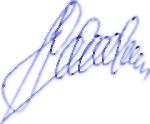 П.И.ФедоренкоО внесении изменений в решение Думы Чугуевского муниципального района от 26 сентября 2008 года  № 747 «О размере и условиях оплаты труда выборных должностных лиц органов местного самоуправления в Чугуевском муниципальном районе» (в редакции решений Думы Чугуевского муниципального района от 29.05.2009 № 869, 07.10.2011 № 145-НПА, 23.10.2012 № 244-НПА, 30.09.2013 № 354-НПА, 09.12.2014 № 479-НПА, 26.12.2014 № 543-НПА)Глава Чугуевского муниципального района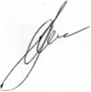 А.А.Баскаков